Základní škola JIH, Mariánské Lázně, Komenského 459, příspěvková organizace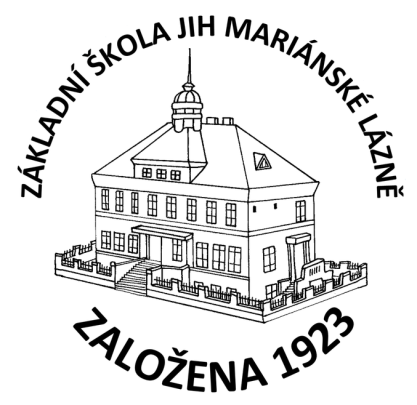 O B J E D N Á V K AObjednáváme u Vás opravu havárie topení v suterénu školy dle v celkové částce 51.503,65,- Kč s DPH.V Mariánských Lázních dne 21. 11. 2019Mgr. Jaroslava Baumgartnerová              ředitelka školyDaniel DvořákKlimentov 175353 01 Velká HleďsebeIČ: 66333407